1.  LEPTIR ( umetaljka)       Potrebni materijal: kartonska kutijaflomasteri, vodene boje ili sl.škarepompomi (cofleki u boji, kuglice ili sl)kutijica za cofleke       Kako izraditi?na kutiji nacrtate željeni motiv ( leptir )obojite krilaizrežete otvore i otvor za kutijicuigra umetanja može početi 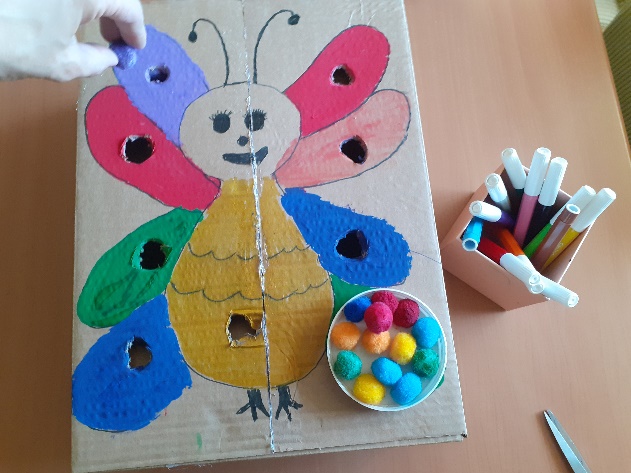 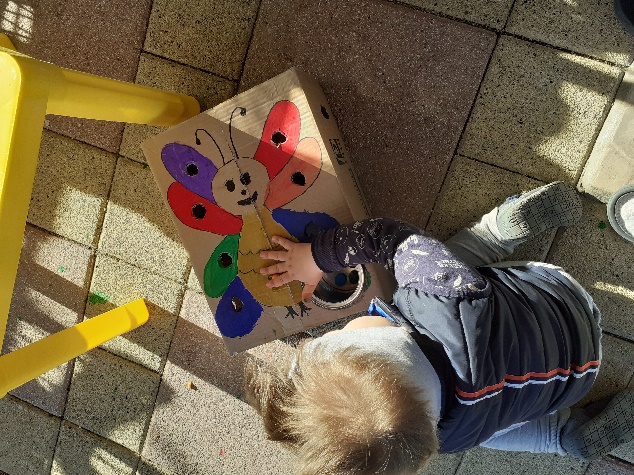    Kod djeteta razvijate koordinaciju i preciznost u baratanju        predmetima ( grupiranje i razvrstavanje po boji, umetanje u kutiju, otvaranje i zatvaranje kutijice), finu motoriku, vizualnu percepciju i učenje boja       2. KOKA I PILIĆI:                                       Pi pi pi pi pi pi piMama Koko, gdje si ti?Ko ko ko ko ko ko daEvo djeco, tu sam ja!Pi pi pi pi pi pi pi Gladni smo ti mama mi!Ko ko ko ko ko ko da Meni zrno, vama dva.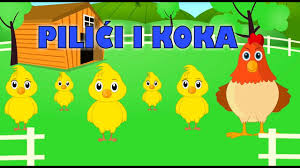 Potrebni materijal: štapne scenske lutke - koka i pilići (kolaž papir ili papir iz časopisa, škare, ljepilo, boje, štapići za ražnjiće) 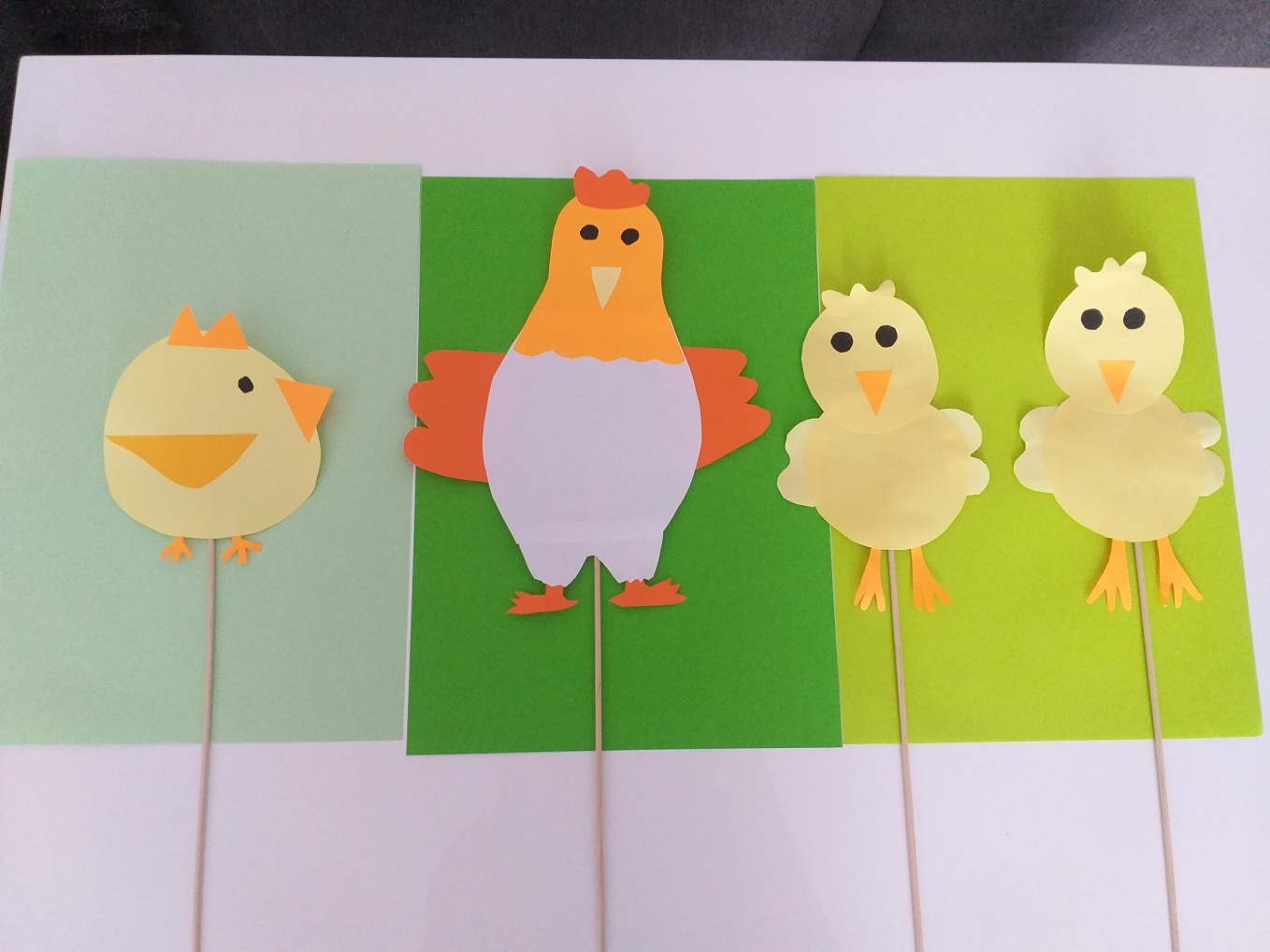 S djecom i za djecu možete izraditi plošne lutke na štapu - koku i piliće. Igrajući se s lutkama i glumeći možete oponašati glasanje koke i pilića, izgovarati stihove pjesme, a na kraju možete pjesmu otpjevati (https://www.youtube.com/watch?v=Ygwl1bl49ek).Ovom igrom bogatimo jezični razvoj djece i razvijamo glazbeni senzibilitet (osjećaj za glazbu i ritam).3. KOTAČIĆ S BOJAMA I MOTIVIMAPotrebno vam je: plastična tacna ( može biti nešto drugo, karton ili sl)kolaž papiriškare i ljepilokvačice za vešKako izraditi?izrežite kolaž u trokutiće različitih 6 boja i zalijepitenacrtajte 6 motiva pripremite kvačice u bojama i igra može početi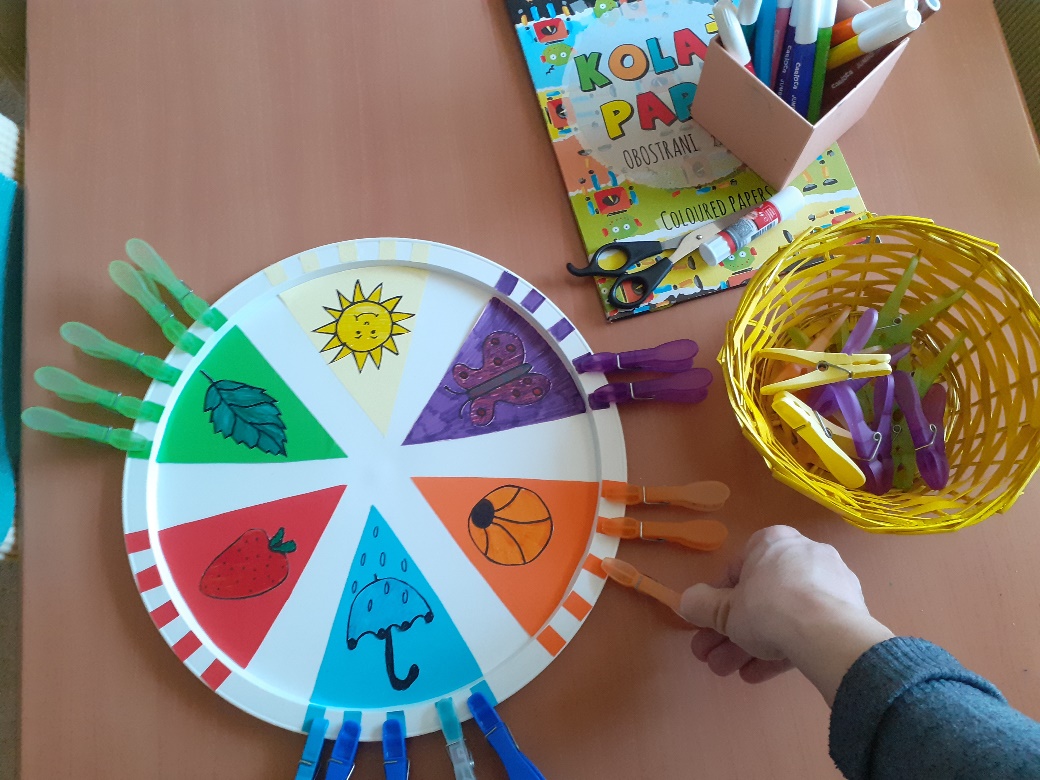 Ovom igrom dijete razvija vizualnu percepciju, uči boje, razvija finu motoriku šake i prstiju te razvija osjetljivost za kombinacije (grupiranje, razvrstavanje, izmjena elemenata po boji)                      4. ZABAVNE IGRE S LIMENKOMPotrebno vam je:limenka od dječje hraneslamkekuhačaplastični čepovikvačiceDijete može umetati predmete u limenku, svirati i proizvoditi zvuk ili kvačiti kvačice različitih boja i oblika.Limenka može djetetu pružiti vrlo zabavnu igru u kojoj dijete razvija: vizualnu, slušnu i taktilnu percepciju. 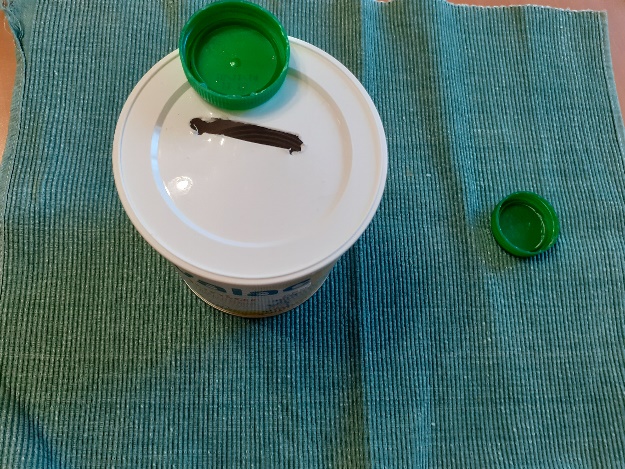 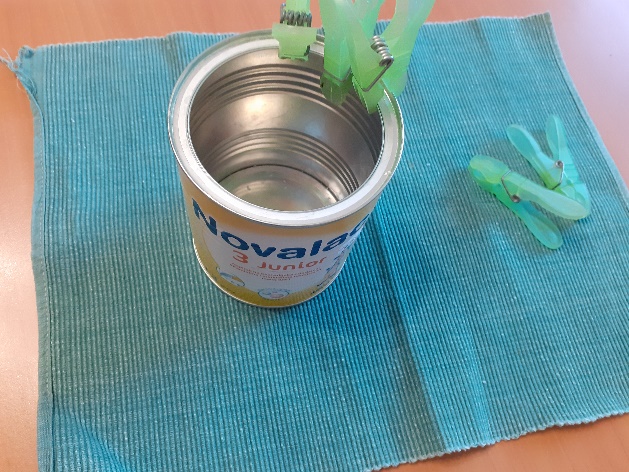 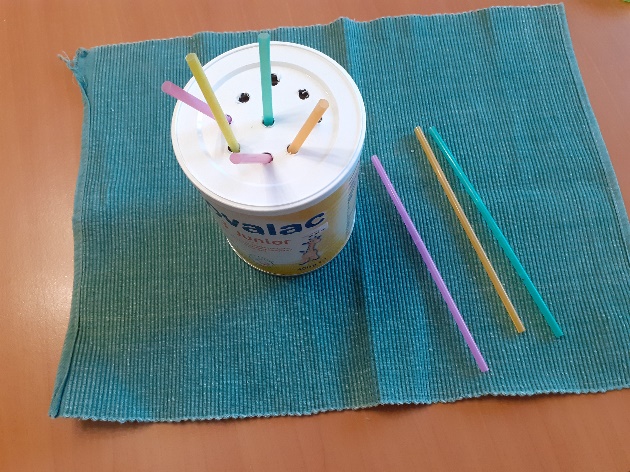 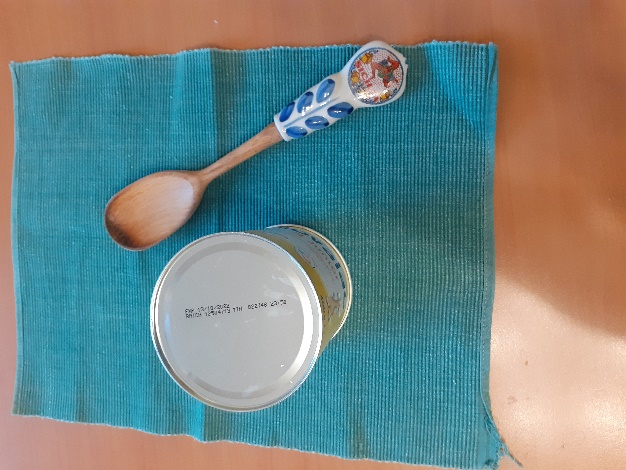 5. VAZA S CVIJEĆEM (dekoracija za stol) Potrebni materijal:vazakartonska kutija od jaja, kartonispuhana jajaškareboja, kistgrančice ili štapićiljepilo ili plastelin za učvršćivanje cvijeća na štapićKako izraditi:od kutije od jaja izrežite unutrašnji dio za cvijeće (narcise)ispuhana jaja istrgajte prstima do željenog oblika cvijeta (tulipan)od kartona izrežite lišćecvijet spojite plastelinom ili ljepilom s granom ili štapićem i obojajte sve ( možete i vrućim pištoljem ako ga imate)složite vazu nakon što se boja osuši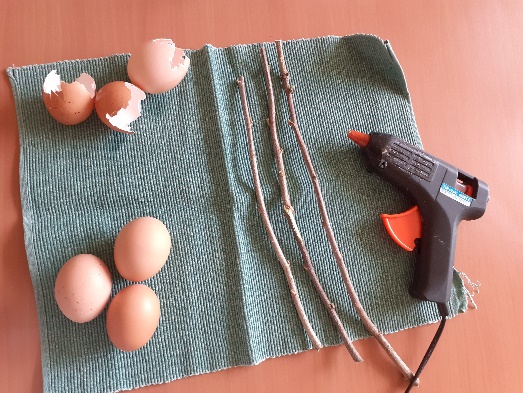 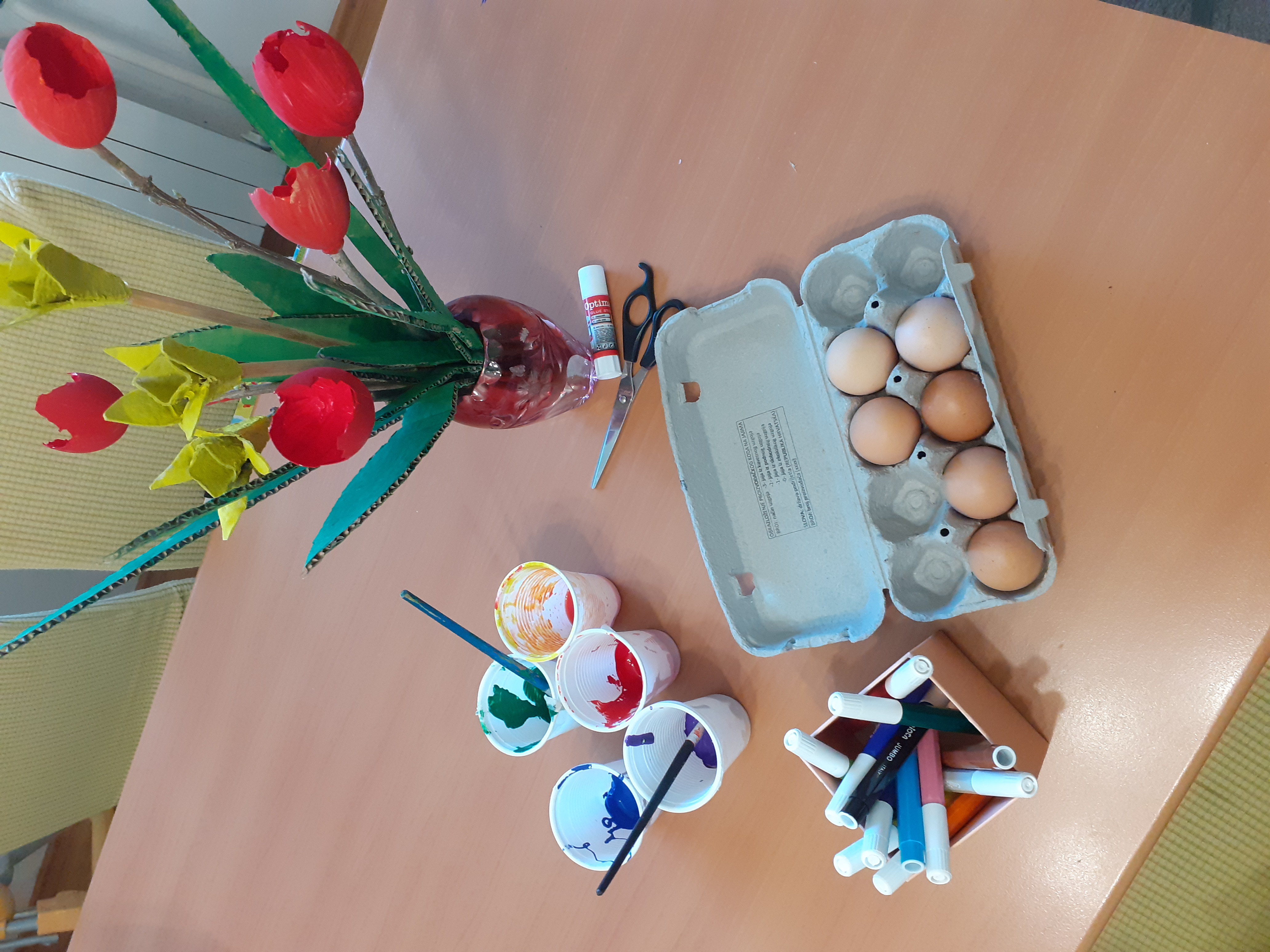 Evo kako možete ukrasiti svoj blagdanski stol u igri s vašim djetetomKod djeteta ćete poticati vizualnu percepciju, maštu, likovni senzibilitet za različita sredstva i materijale te pozitivnu sliku o sebi i svojim mogućnostima